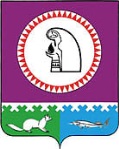 	ПРОЕКТО внесении изменения в Положение оботдельных вопросах организации и осуществлениябюджетного процесса в муниципальном образованииОктябрьский район, утвержденное решениемДумы Октябрьского района от 07.11.2007 № 290          	В целях приведения муниципальных правовых актов в соответствие с действующим законодательством, Дума Октябрьского района РЕШИЛА:        	1. Внести изменение в Положение об отдельных вопросах организации и осуществления бюджетного процесса в муниципальном образовании Октябрьский район, утвержденное решением Думы Октябрьского района от 07.11.2007 № 290, изложив подпункт 1 пункта 5 раздела 4 в новой редакции:	«1) основные направления бюджетной, налоговой и долговой политики муниципального образования Октябрьский район;».         	2. Опубликовать настоящее решение в официальном сетевом издании «Официальный сайт Октябрьского района».	3. Решение вступает в силу после его официального опубликования и распространяется на правоотношения, возникшие с 01.11.2023.              	4.   Контроль за выполнением решения возложить на постоянную комиссию Думы Октябрьского района по бюджету, налогам и финансам.Председатель Думы Октябрьского района                                                            Н.В. КочукМуниципальное образованиеОктябрьский район                                                            ДУМА                                  РЕШЕНИЕМуниципальное образованиеОктябрьский район                                                            ДУМА                                  РЕШЕНИЕМуниципальное образованиеОктябрьский район                                                            ДУМА                                  РЕШЕНИЕМуниципальное образованиеОктябрьский район                                                            ДУМА                                  РЕШЕНИЕМуниципальное образованиеОктябрьский район                                                            ДУМА                                  РЕШЕНИЕМуниципальное образованиеОктябрьский район                                                            ДУМА                                  РЕШЕНИЕМуниципальное образованиеОктябрьский район                                                            ДУМА                                  РЕШЕНИЕМуниципальное образованиеОктябрьский район                                                            ДУМА                                  РЕШЕНИЕМуниципальное образованиеОктябрьский район                                                            ДУМА                                  РЕШЕНИЕМуниципальное образованиеОктябрьский район                                                            ДУМА                                  РЕШЕНИЕ«»2023г.№пгт. Октябрьскоепгт. Октябрьскоепгт. Октябрьскоепгт. Октябрьскоепгт. Октябрьскоепгт. Октябрьскоепгт. Октябрьскоепгт. Октябрьскоепгт. Октябрьскоепгт. ОктябрьскоеГлава Октябрьского района    С.В. Заплатин